ПРОТОКОЛ № _____Доп. Вр.                    в пользу                                           Серия 11-метровых                    в пользу                                            Подпись судьи : _____________________ /_________________________ /ПредупрежденияУдаленияПредставитель принимающей команды: ______________________ / _____________________ Представитель команды гостей: _____________________ / _________________________ Замечания по проведению игры ______________________________________________________________________________________________________________________________________________________________________________________________________________________________________________________________________________________________________________________________________________________________________________________________________________________________________________________________________________________________________________________________Травматические случаи (минута, команда, фамилия, имя, номер, характер повреждения, причины, предварительный диагноз, оказанная помощь): _________________________________________________________________________________________________________________________________________________________________________________________________________________________________________________________________________________________________________________________________________________________________________________________________________________________________________Подпись судьи:   _____________________ / _________________________Представитель команды: ______    __________________  подпись: ___________________    (Фамилия, И.О.)Представитель команды: _________    _____________ __ подпись: ______________________                                                             (Фамилия, И.О.)Лист травматических случаевТравматические случаи (минута, команда, фамилия, имя, номер, характер повреждения, причины, предварительный диагноз, оказанная помощь)_______________________________________________________________________________________________________________________________________________________________________________________________________________________________________________________________________________________________________________________________________________________________________________________________________________________________________________________________________________________________________________________________________________________________________________________________________________________________________________________________________________________________________________________________________________________________________________________________________________________________________________________________________________________________________________________________________________________________________________________________________________________________________________________________________________________________________________________________________________________________________________________________________________________________________________________________________________________________________________________________________________________________________________________________________________________________________________________________________________________________________________Подпись судьи : _________________________ /________________________/ 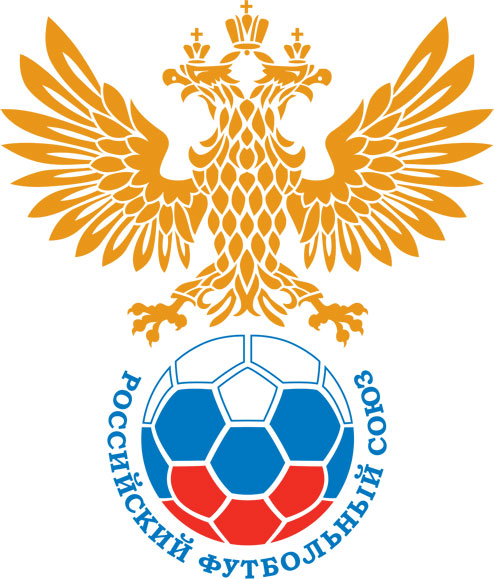 РОССИЙСКИЙ ФУТБОЛЬНЫЙ СОЮЗМАОО СФФ «Центр»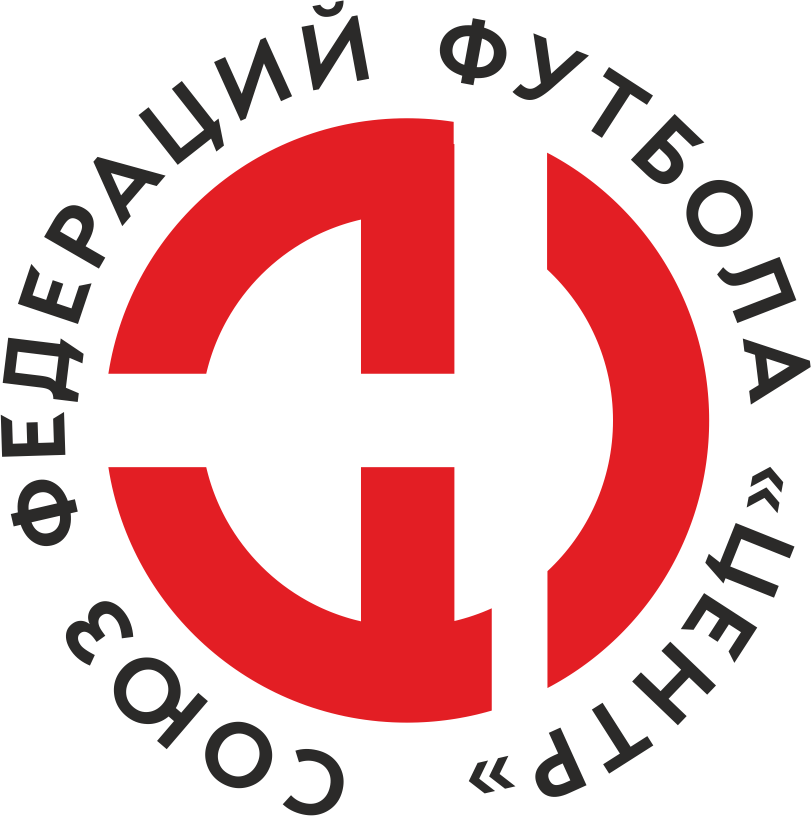    Первенство России по футболу среди команд III дивизиона, зона «Центр» _____ финала Кубка России по футболу среди команд III дивизиона, зона «Центр»Стадион «Локомотив» (Тамбов)Дата:11 сентября 2021Академия футбола (Тамбов)Академия футбола (Тамбов)Академия футбола (Тамбов)Академия футбола (Тамбов)Металлург-М (Липецк)Металлург-М (Липецк)команда хозяевкоманда хозяевкоманда хозяевкоманда хозяевкоманда гостейкоманда гостейНачало:15:00Освещение:ЕстественноеЕстественноеКоличество зрителей:Без зрителей Результат:6:2в пользуАкадемия футбола (Тамбов)1 тайм:4:1в пользув пользу Академия футбола (Тамбов)Судья:Стрелков Александр  (Тула)кат.не указано1 помощник:Кашковский Владимир  Воронежкат.не указано2 помощник:Кандаков Кирилл  Воронежкат.не указаноРезервный судья:Резервный судья:Пчелинцев Максим (Тамбов)кат.не указаноИнспектор:Ковалев Алексей Борисович  ТамбовКовалев Алексей Борисович  ТамбовКовалев Алексей Борисович  ТамбовКовалев Алексей Борисович  ТамбовДелегат:СчетИмя, фамилияКомандаМинута, на которой забит мячМинута, на которой забит мячМинута, на которой забит мячСчетИмя, фамилияКомандаС игрыС 11 метровАвтогол0:1Сергей ГорбатенкоМеталлург-М (Липецк)21:1Роман ЖеребятьевАкадемия футбола (Тамбов)192:1Максим ПетровАкадемия футбола (Тамбов)273:1Александр НовиковАкадемия футбола (Тамбов)344:1Роман ЖеребятьевАкадемия футбола (Тамбов)374:2Илья ГлебовМеталлург-М (Липецк)575:2Алексей ПоповАкадемия футбола (Тамбов)706:2Евгений КулешовАкадемия футбола (Тамбов)88Мин                 Имя, фамилия                          КомандаОснование74Артем ПлетневМеталлург-М (Липецк)Второе предупреждение в матче (грубая игра)РОССИЙСКИЙ ФУТБОЛЬНЫЙ СОЮЗМАОО СФФ «Центр»РОССИЙСКИЙ ФУТБОЛЬНЫЙ СОЮЗМАОО СФФ «Центр»РОССИЙСКИЙ ФУТБОЛЬНЫЙ СОЮЗМАОО СФФ «Центр»РОССИЙСКИЙ ФУТБОЛЬНЫЙ СОЮЗМАОО СФФ «Центр»РОССИЙСКИЙ ФУТБОЛЬНЫЙ СОЮЗМАОО СФФ «Центр»РОССИЙСКИЙ ФУТБОЛЬНЫЙ СОЮЗМАОО СФФ «Центр»Приложение к протоколу №Приложение к протоколу №Приложение к протоколу №Приложение к протоколу №Дата:11 сентября 202111 сентября 202111 сентября 202111 сентября 202111 сентября 2021Команда:Команда:Академия футбола (Тамбов)Академия футбола (Тамбов)Академия футбола (Тамбов)Академия футбола (Тамбов)Академия футбола (Тамбов)Академия футбола (Тамбов)Игроки основного составаИгроки основного составаЦвет футболок: Синие       Цвет гетр: СиниеЦвет футболок: Синие       Цвет гетр: СиниеЦвет футболок: Синие       Цвет гетр: СиниеЦвет футболок: Синие       Цвет гетр: СиниеНЛ – нелюбительНЛОВ – нелюбитель,ограничение возраста НЛ – нелюбительНЛОВ – нелюбитель,ограничение возраста Номер игрокаЗаполняется печатными буквамиЗаполняется печатными буквамиЗаполняется печатными буквамиНЛ – нелюбительНЛОВ – нелюбитель,ограничение возраста НЛ – нелюбительНЛОВ – нелюбитель,ограничение возраста Номер игрокаИмя, фамилияИмя, фамилияИмя, фамилия12Александр Баженов Александр Баженов Александр Баженов 4Сергей Щигорев Сергей Щигорев Сергей Щигорев 3Святослав Шабанов Святослав Шабанов Святослав Шабанов 15Максим Карпухин Максим Карпухин Максим Карпухин 8Иван Овсянников Иван Овсянников Иван Овсянников 6Даниил Мишутин Даниил Мишутин Даниил Мишутин 2Антон Архипов Антон Архипов Антон Архипов 10Максим Петров Максим Петров Максим Петров 19Александр Новиков Александр Новиков Александр Новиков 17Дмитрий Масленников (к)Дмитрий Масленников (к)Дмитрий Масленников (к)5Роман Жеребятьев Роман Жеребятьев Роман Жеребятьев Запасные игроки Запасные игроки Запасные игроки Запасные игроки Запасные игроки Запасные игроки 1Дмитрий ВяловДмитрий ВяловДмитрий Вялов11Даниил ЖивилковДаниил ЖивилковДаниил Живилков7Вячеслав ШабановВячеслав ШабановВячеслав Шабанов22Вадим КривоносовВадим КривоносовВадим Кривоносов14Евгений КулешовЕвгений КулешовЕвгений Кулешов9Алексей ПоповАлексей ПоповАлексей Попов20Александр МалинАлександр МалинАлександр Малин21Иван ПчелинцевИван ПчелинцевИван Пчелинцев18Артем МухареновАртем МухареновАртем Мухаренов31Кирилл ЛосевКирилл ЛосевКирилл ЛосевТренерский состав и персонал Тренерский состав и персонал Фамилия, имя, отчествоФамилия, имя, отчествоДолжностьДолжностьТренерский состав и персонал Тренерский состав и персонал 1Вячеслав Вячеславович ГоляковНачальник командыНачальник командыТренерский состав и персонал Тренерский состав и персонал 234567ЗаменаЗаменаВместоВместоВместоВышелВышелВышелВышелМинМинСудья: _________________________Судья: _________________________Судья: _________________________11Максим ПетровМаксим ПетровМаксим ПетровАлександр МалинАлександр МалинАлександр МалинАлександр Малин555522Дмитрий МасленниковДмитрий МасленниковДмитрий МасленниковЕвгений КулешовЕвгений КулешовЕвгений КулешовЕвгений Кулешов6161Подпись Судьи: _________________Подпись Судьи: _________________Подпись Судьи: _________________33Александр НовиковАлександр НовиковАлександр НовиковВячеслав ШабановВячеслав ШабановВячеслав ШабановВячеслав Шабанов6767Подпись Судьи: _________________Подпись Судьи: _________________Подпись Судьи: _________________44Антон АрхиповАнтон АрхиповАнтон АрхиповАлексей ПоповАлексей ПоповАлексей ПоповАлексей Попов676755Роман ЖеребятьевРоман ЖеребятьевРоман ЖеребятьевИван ПчелинцевИван ПчелинцевИван ПчелинцевИван Пчелинцев808066Максим КарпухинМаксим КарпухинМаксим КарпухинВадим КривоносовВадим КривоносовВадим КривоносовВадим Кривоносов909077        РОССИЙСКИЙ ФУТБОЛЬНЫЙ СОЮЗМАОО СФФ «Центр»        РОССИЙСКИЙ ФУТБОЛЬНЫЙ СОЮЗМАОО СФФ «Центр»        РОССИЙСКИЙ ФУТБОЛЬНЫЙ СОЮЗМАОО СФФ «Центр»        РОССИЙСКИЙ ФУТБОЛЬНЫЙ СОЮЗМАОО СФФ «Центр»        РОССИЙСКИЙ ФУТБОЛЬНЫЙ СОЮЗМАОО СФФ «Центр»        РОССИЙСКИЙ ФУТБОЛЬНЫЙ СОЮЗМАОО СФФ «Центр»        РОССИЙСКИЙ ФУТБОЛЬНЫЙ СОЮЗМАОО СФФ «Центр»        РОССИЙСКИЙ ФУТБОЛЬНЫЙ СОЮЗМАОО СФФ «Центр»        РОССИЙСКИЙ ФУТБОЛЬНЫЙ СОЮЗМАОО СФФ «Центр»Приложение к протоколу №Приложение к протоколу №Приложение к протоколу №Приложение к протоколу №Приложение к протоколу №Приложение к протоколу №Дата:Дата:11 сентября 202111 сентября 202111 сентября 202111 сентября 202111 сентября 202111 сентября 2021Команда:Команда:Команда:Металлург-М (Липецк)Металлург-М (Липецк)Металлург-М (Липецк)Металлург-М (Липецк)Металлург-М (Липецк)Металлург-М (Липецк)Металлург-М (Липецк)Металлург-М (Липецк)Металлург-М (Липецк)Игроки основного составаИгроки основного составаЦвет футболок: Белые   Цвет гетр:  Красные Цвет футболок: Белые   Цвет гетр:  Красные Цвет футболок: Белые   Цвет гетр:  Красные Цвет футболок: Белые   Цвет гетр:  Красные НЛ – нелюбительНЛОВ – нелюбитель,ограничение возрастаНЛ – нелюбительНЛОВ – нелюбитель,ограничение возрастаНомер игрокаЗаполняется печатными буквамиЗаполняется печатными буквамиЗаполняется печатными буквамиНЛ – нелюбительНЛОВ – нелюбитель,ограничение возрастаНЛ – нелюбительНЛОВ – нелюбитель,ограничение возрастаНомер игрокаИмя, фамилияИмя, фамилияИмя, фамилия16Илья Шепелев Илья Шепелев Илья Шепелев 6Ярослав Фаустов Ярослав Фаустов Ярослав Фаустов 14Максим Кондратов Максим Кондратов Максим Кондратов 3Дмитрий Кукишев Дмитрий Кукишев Дмитрий Кукишев 5Иван Нестеров Иван Нестеров Иван Нестеров 17Владимир Татаринов (к)Владимир Татаринов (к)Владимир Татаринов (к)19Иван Сазонов Иван Сазонов Иван Сазонов 10Даниил Чапурин Даниил Чапурин Даниил Чапурин 7Сергей Горбатенко Сергей Горбатенко Сергей Горбатенко 21Роберт Кудрявцев Роберт Кудрявцев Роберт Кудрявцев НЛОВ24Илья Глебов Илья Глебов Илья Глебов Запасные игроки Запасные игроки Запасные игроки Запасные игроки Запасные игроки Запасные игроки 30Павел КораблинПавел КораблинПавел Кораблин4Артем ПлетневАртем ПлетневАртем Плетнев13Данил БогачевДанил БогачевДанил Богачев22Артем ПоздняковАртем ПоздняковАртем Поздняков8Артем ТарлыковАртем ТарлыковАртем Тарлыков20Владислав ЧернышовВладислав ЧернышовВладислав Чернышов25Владимир МещеряковВладимир МещеряковВладимир МещеряковТренерский состав и персонал Тренерский состав и персонал Фамилия, имя, отчествоФамилия, имя, отчествоДолжностьДолжностьТренерский состав и персонал Тренерский состав и персонал 1Тренерский состав и персонал Тренерский состав и персонал 234567Замена Замена ВместоВместоВышелМинСудья : ______________________Судья : ______________________11Иван СазоновИван СазоновАртем Тарлыков4622Ярослав ФаустовЯрослав ФаустовАртем Плетнев46Подпись Судьи : ______________Подпись Судьи : ______________Подпись Судьи : ______________33Даниил ЧапуринДаниил ЧапуринАртем Поздняков73Подпись Судьи : ______________Подпись Судьи : ______________Подпись Судьи : ______________44Роберт КудрявцевРоберт КудрявцевДанил Богачев81556677        РОССИЙСКИЙ ФУТБОЛЬНЫЙ СОЮЗМАОО СФФ «Центр»        РОССИЙСКИЙ ФУТБОЛЬНЫЙ СОЮЗМАОО СФФ «Центр»        РОССИЙСКИЙ ФУТБОЛЬНЫЙ СОЮЗМАОО СФФ «Центр»        РОССИЙСКИЙ ФУТБОЛЬНЫЙ СОЮЗМАОО СФФ «Центр»   Первенство России по футболу среди футбольных команд III дивизиона, зона «Центр» _____ финала Кубка России по футболу среди футбольных команд III дивизиона, зона «Центр»       Приложение к протоколу №Дата:11 сентября 2021Академия футбола (Тамбов)Металлург-М (Липецк)команда хозяевкоманда гостей